Publicado en Madrid el 15/02/2018 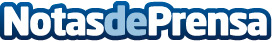 DynDong, la plataforma que apuesta por el 'match' para juntar a propietarios con inquilinos o compradoresDynDong es una nueva plataforma inmobiliaria que agiliza los procesos a la hora de comprar, vender o alquilar un inmueble. A través de un sistema de compatibilidades pone en contacto a propietarios de inmuebles con arrendatarios o compradores

Datos de contacto:José Carlos Fornieles Martínez662387784Nota de prensa publicada en: https://www.notasdeprensa.es/dyndong-la-plataforma-que-apuesta-por-el-match_1 Categorias: Nacional Inmobiliaria Emprendedores E-Commerce Software Dispositivos móviles Construcción y Materiales http://www.notasdeprensa.es